NOTICE OF SPECIAL MEETINGOF PARISH COUNCILNOTICE IS HEREBY GIVEN THAT  -A Meeting the Parish Council has been convened for the above named Parish on the 19th June 2017 at 7.30 p.m.at Wilmcote Village HallBUSINESS TO BE TRANSACTEDApologies for absence.To receive written requests for Disclosable Pecuniary Interests where that interest is not already in the register of members’ interests.To consider the following Planning Applications:Application No. 17/01317/FUL Woodcot Mobile Home Park, Aston Cantlow Road, Wilmcote: Full application for use of land for siting of 2 additional caravans for residential purposes in addition to the 50 caravans existing. (52 in total).Application No. 17/01156/VARY Dunroaming Stable, Gospel Oak Lane, Pathlow: Vary Condition 1 of planning permission 13/02697/VARY to allow a permanent change of use or further temporary period for the change of use of the land for the stationing of caravans for residential purposes for 1 no. Gypsy pitch and ancillary works including septic tank and hardstanding.Application No. 17/01267/OUT 1 The Orchard, Wilmcote: Outline application with all matters reserved except for access for the erection of up to 4 residential dwellings and associated works including demolition of part of single-storey garage forming part of Arden View (no.2 The Orchard).Application No. 17/01435/FUL Turnlea, 13 Old School Lane, Wilmcote: Replacement dormer bungalow together with one additional dwelling.         Application No. 17/01449/FUL Loughrigg, Hardwick Rise, Pathlow:Proposed porch and side extension.Dated this 13th day of June 2017Clerk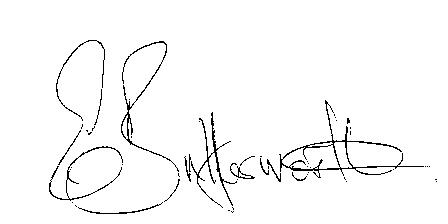 